Приложение 2  1. Дано: ABCD – параллелограмм, ВМ = 4, MN = 6, BM  AD, CN  AD.Доказать: SАВМ = SDCN.Найти: SАВСD.Рис. 1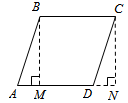 2. Дано: ABCD – параллелограмм.Найти: SABCD.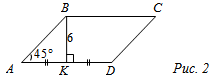 